ГОСТ 5927-70МЕЖГОСУДАРСТВЕННЫЙ СТАНДАРТГАИКИ ШЕСТИГРАННЫЕ
КЛАССА ТОЧНОСТИ АКОНСТРУКЦИЯ И РАЗМЕРЫИздание официальное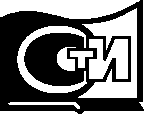 МЕЖГОСУДАРСТВЕННЫЙ	СТАНДАРТГАЙКИ ШЕСТИГРАННЫЕ
КЛАССА ТОЧНОСТИ АКонструкция и размерыHexagon nuts, product grade A.
Construction and dimensionsМКС 21.060.20
ОКП 12 8300Дата введения 01.01,72в части размера «под ключ» S = 13 мм	01.01.73Настоящий стандарт распространяется на шестигранные гайки класса точности А с диаметром
резьбы от 1 до 48 мм.(Измененная редакция, Изм. № 4).Конструкция и размеры гаек должны соответствовать указанным на чертеже и в таблице.
(Измененная редакция, Изм. № 3, 4, 6, 7).Резьба - по ГОСТ 24705.(Измененная редакция, Изм. № 2, 4, 5).За. Не установленные настоящим стандартом допуски размеров, отклонений формы и расположе-
ния поверхностей и методы контроля — по ГОСТ 1759.1.36. Допустимые дефекты поверхности гаек и методы контроля — по ГОСТ 1759.3.За, 36. (Введены дополнительно, Изм. № 5).Допускается по соглашению между изготовителем и потребителем изготавливать гайки с номи-
нальным диаметром резьбы от 36 до 48 мм с шагом резьбы 2 мм.(Измененная редакция, Изм. № 2, 5).Технические требования — по ГОСТ 1759.0 .(Исключен, Изм. № 2).Масса гаек указана в приложении 1.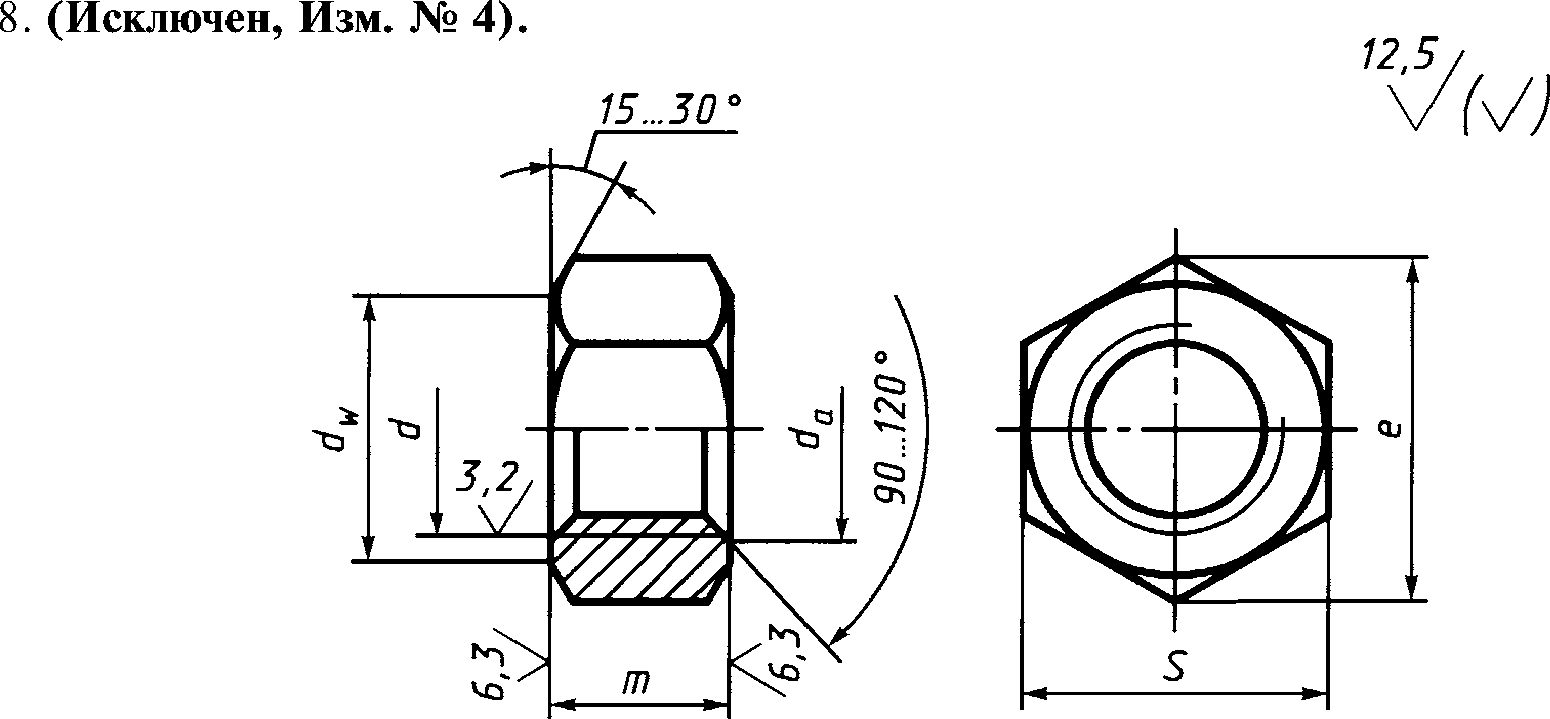 Примечания:Размеры гаек, заключенные в скобки, применять не рекомендуется.Допускается изготавливать гайки с размерами, указанными в приложении 2.Допускается изготавливать гайки с номинальной высотой т не менее 0,Ми предельными отклонениями по ГОСТ 175?. 1 при условии соблюдения
требований ГОСТ 1759.5*.Пример условного обозначения гайки с диаметром резьбы J = 12 мм, с размером «под ключ» = 18 мм, с крупным
шагом резьбы с полем допуска 6Н, класса прочности 5, без покрытия:Ыка МП-6Н.5 (SIS) ГОСТ Ш-10То же, с крупным шагом резьбы с полем допуска 6Н, класса прочности 6, из стали марки А12, без покрытия:Гайка МП-6К6А (SIS) [ОСТ 5921-10То же, с размером «под ключ» 5=19 мм, с мелким шагом резьбы с полем допуска 6Н, класса прочности 12, из стали марки 40Х, с
покрытием 01 толщиной 6 мкм:ГшМЩ25-6ВШШГОСТ5911-?1)* На территории Российской Федерации действует ГОСТ Р 52628-2006.ПРИЛОЖЕНИЕ 1
СправочноеМасса стальных гаек с крупным шагом резьбыДля определения массы гаек из других материалов значения массы, указанные в таблице, следует умно-
жить на коэффициенты: 0,356 — для алюминиевого сплава; 1,080 — для латуни.ПРИЛОЖЕНИЕ 1. (Измененная редакция, Изм. № 3, 6).ПРИЛОЖЕНИЕ 2
СправочноеРазмеры в ммПРИЛОЖЕНИЕ 2. (Введено дополнительно, Изм. № 6; измененная редакция, Изм. № 7).ИНФОРМАЦИОННЫЕ ДАННЫЕРАЗРАБОТАН И ВНЕСЕН Министерством черной металлургии СССРУТВЕРЖДЕН И ВВЕДЕН В ДЕЙСТВИЕ Постановлением Комитета стандартов, мер и измери-
тельных приборов при Совете Министров СССР от 18.02.70 № 178Стандарт полностью соответствует СТ СЭВ 3680—82ВЗАМЕН ГОСТ 5927-62ССЫЛОЧНЫЕ НОРМАТИВНО-ТЕХНИЧЕСКИЕ ДОКУМЕНТЫОграничение срока действия снято по протоколу № 5—94 Межгосударственного совета по стан-
дартизации, метрологии и сертификации (НУС 11-12—94)ИЗДАНИЕ (февраль 2010 г.) с Изменениями № 2, 3, 4, 5, 6, 7, утвержденными в феврале 1974 г.,
марте 1981 г., июне 1983 г., мае 1985 г., марте 1989 г., июле 1995 г. (НУС 3—74, 6—81,11—83, 8—85,
6-89, 9-95)НоминальныйТеоретическаяНоминальныйТ еоретическаяНоминальныйТ еоретическаядиаметр резьбымасса 1000 шт.диаметр резьбымасса 1000 шт.диаметр резьбымасса 1000 шт.d, ммгаек, кг =d, ммгаек, кг =d, ммгаек, кг =10,06251,4402071,441,40,05762,57322103,151,60,07485,54824122,8720,1411010,22027175,282,50,2721215,67030242,5430,3771425,3336416,783,60,4971637,6142623,8840,8001853,2748956,20Номинальный диаметр
резьбы d10121422Размер «под ключ» S17192232Диаметр описанной окруж-
ности е, не менее18,921,124,535,7d , не менее15,617,420,630,0Теоретическая масса
1000 шт. гаек с крупным ша-
гом резьбы, кг ~12,0618,4028,9185,67Обозначение НТД, на
который дана ссылкаНомер пунктаОбозначение НТД, на
который дана ссылкаНомер пунктаГОСТ 1759.0-875ГОСТ 1759.5-872ГОСТ 1759.1-822, ЗаГОСТ 24705-20043ГОСТ 1759.3-8336